Муниципальное бюджетное образовательное учреждениеСуховская средняя общеобразовательная  школа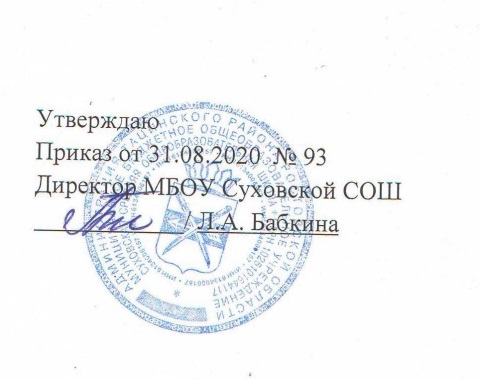 РАБОЧАЯ  ПРОГРАММАпо окружающему мируУчитель Резникова Лариса Геннадиевна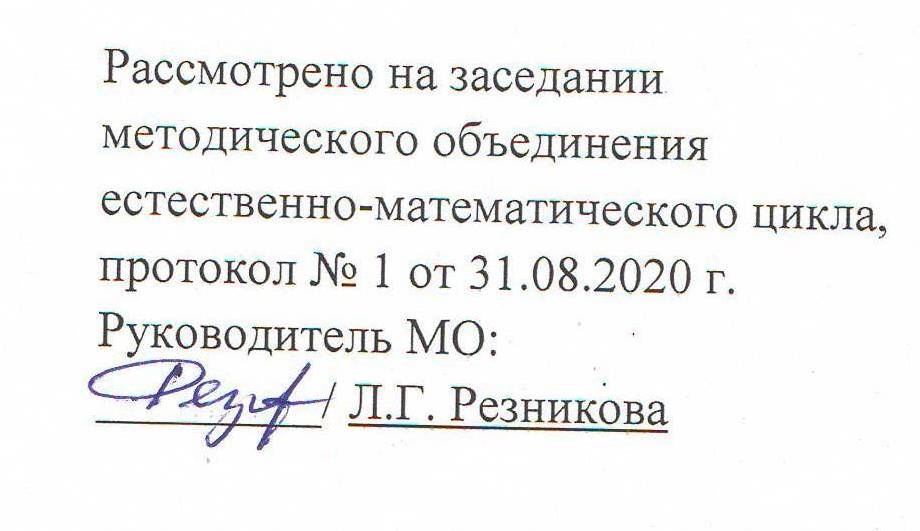 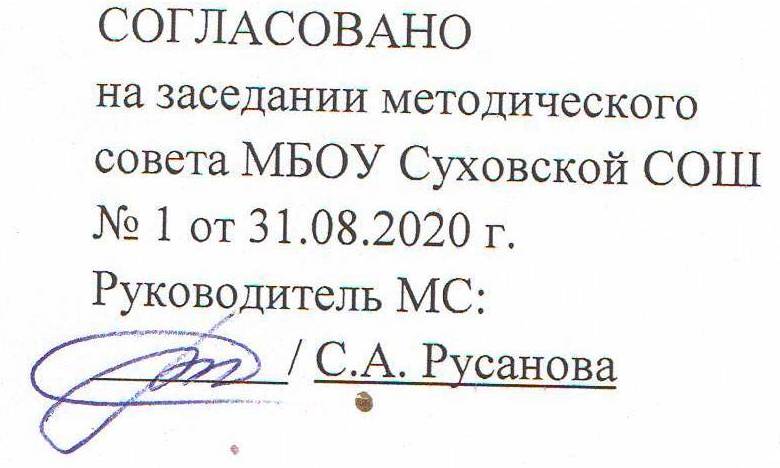 2020 год1.  Планируемые результаты освоения курса «Окружающий мир» Личностные результаты        У обучающегося будут сформированы:первичное представление о гражданской идентичности в форме осознания «Я» как юного гражданина России, одновременно осознающего свою принадлежность к определённому этносу;умение использовать позитивную лексику, передающую положительные чувства в отношении своей Родины;первичное представление о ценностях многонационального российского общества (образ Родины как семьи разных народов, образ Москвы как духовной ценности, важной для разных народов);ценностные представления о своей семье и своей малой родине;первичные представления об изменении человека и окружающего мира с течением времени, овладение первоначальными навыками адаптации в изменяющемся мире на основе представлений о развитии техники, в том числе электронной;представление о новой социальной роли ученика, правилах школьной жизни (быть готовым к уроку, бережно относиться к школьным принадлежностям – учебнику, рабочей тетради и др.);положительное отношение к школе и учебной деятельности;первичное представление о личной ответственности за свои поступки через бережное отношение к природе и окружающему миру в целом;эстетические чувства, впечатления от восприятия предметов и явлений окружающего мира;этические чувства, эмоционально-нравственная отзывчивость на основе взаимодействия с другими людьми и с природой, доброжелательное отношение к сверстникам, стремление прислушиваться к мнению одноклассников*;потребность сотрудничества с взрослыми и сверстниками на основе взаимодействия при выполнении совместных заданий;первоначальная установка на безопасный, здоровый образ жизни через выявление потенциальной опасности окружающих предметов, знакомство с правилами безопасности в быту, при переходе улицы, в транспорте, осознание важности правильной подготовки ко сну, правильного питания, выполнения гигиенических процедур;бережное отношение к материальным и духовным ценностям через знакомство с трудом людей разных профессий.        Метапредметные результаты        Регулятивные понимать и принимать учебную задачу, сформулированную учителем;сохранять учебную задачу урока (воспроизводить её в ходе урока по просьбе учителя);выделять из темы урока известные знания и умения;планировать своё высказывание (продумывать, что сказать вначале, а что потом);планировать свои действия на отдельных этапах урока (целеполагание, проблемная ситуация, работа с информацией и пр. по усмотрению учителя);сверять выполнение работы по алгоритму, данному в учебнике или рабочей тетради;осуществлять контроль, коррекцию и оценку результатов своей деятельности, используя «Странички для самопроверки»;фиксировать в конце урока удовлетворённость/неудовлетворённость своей работой на уроке (с помощью средств, предложенных учителем), позитивно относиться к своим успехам/неуспехам.        Познавательныепонимать и толковать условные знаки и символы, используемые в учебнике для передачи информации (условные обозначения, выделения цветом, оформление в рамки и пр.);находить и выделять под руководством учителя необходимую информацию из текстов, иллюстраций, в учебных пособиях и пр.;понимать схемы учебника, передавая содержание схемы в словесной форме;понимать содержание текста, интерпретировать смысл, применять полученную информацию при выполнении заданий учебника, рабочей тетради или заданий, предложенных учителем;анализировать объекты окружающего мира с выделением отличительных признаков;проводить сравнение и классификацию объектов по заданным критериям;устанавливать элементарные причинно-следственные связи;строить рассуждение (или доказательство своей точки зрения) по теме урока в соответствии с возрастными нормами;проявлять индивидуальные творческие способности при выполнении рисунков, схем, подготовке сообщений и пр.;располагать рассматриваемые объекты, события и явления на шкале относительного времени «раньше — теперь».        Коммуникативныевключаться в диалог с учителем и сверстниками;формулировать ответы на вопросы;слушать партнёра по общению (деятельности), не перебивать, не обрывать на полуслове, вникать в смысл того, о чём говорит собеседник;договариваться и приходить к общему решению;излагать своё мнение и аргументировать свою точку зрения;интегрироваться в группу сверстников, проявлять стремление ладить с собеседниками, не демонстрировать превосходство над другими, вежливо общаться;признавать свои ошибки, озвучивать их, соглашаться, если на ошибки указывают другие;употреблять вежливые слова в случае неправоты «Извини, пожалуйста», «Прости, я не хотел тебя обидеть», «Спасибо за замечание, я его обязательно учту» и др.;понимать и принимать совместно со сверстниками задачу групповой работы (работы в паре), распределять функции в группе (паре) при выполнении заданий;строить монологическое высказывание, владеть диалогической формой речи (с учётом возрастных особенностей, норм);готовить небольшие сообщения с помощью взрослых по теме проекта.        Предметные результаты        Обучающийся научится:правильно называть родную страну, родной город, село (малую родину);различать флаг и герб России;называть по именам, отчествам и фамилиям членов своей семьи;проводить наблюдения в окружающем мире с помощью взрослого;различать изученные объекты природы (камни, растения, животных, созвездия);определять с помощью атласа-определителя растения и животных;сравнивать растения, животных, относить их к определённым группам;использовать глобус для знакомства с формой нашей планеты;называть дни недели и времена года в правильной последовательности;соотносить времена года и месяцы;перечислять цвета радуги в правильной последовательности;знать режим дня школьника;2. Содержание курсаВведение Мир вокруг нас, его многообразие. Учимся задавать вопросы об окружающем мире. Наша школа. Дорога от дома до школы. Правила и безопасность дорожного движения (в частности, касающейся пешеходов и пассажиров транспортных средств).Что и кто? Что можно увидеть на небе днем и ночью. Солнце, его форма. Облака, их состав. Красота и причудливость облаков. Луна и звезды. Созвездие Большая Медведица.Что можно увидеть под ногами. Камни, их разнообразие (форма, размер, цвет) и красота. Гранит, кремень, известняк.Что растет на подоконнике и клумбе. Знакомство с отдельными представителями комнатных растений и растений цветника (по выбору учителя).Что это за дерево. Распознавание деревьев своей местности по листьям. Летняя и осенняя окраска листьев. Сосна и ель, их различение по общему виду, хвоинкам, шишкам.Части растения: корень, стебель, лист, цветок, плод с семенами. Знакомство с разнообразием плодов и семян.Кто такие насекомые, рыбы, птицы, звери. Знакомство с разнообразием животных, их внешним строением.Что окружает нас дома. Разнообразие и назначение предметов домашнего обихода. Компьютер, его части и назначение.Обучение безопасному обращению с вещами, компьютером, домашними животными. Важнейшие дорожные знаки, сигналы светофора, правила перехода улицы.Наша Родина – Россия. Природа, города, народы России (на примерах по выбору учителя). Знакомство с государственными символами России: флагом, гербом, гимном. Наш город (село) – часть большой страны.Планета Земля, ее форма. Глобус – модель Земли. Суша и вода на Земле. Изображение нашей страны на глобусе.Как, откуда и куда? Река и море. Куда текут реки. Пресная и соленая вода. Путь воды в наш дом. Канализация и очистные сооружения.Роль электричества в быту. Откуда в наш дом приходит электричество. Правила безопасного обращения с электроприборами. Сборка простейшей электрической цепи (по усмотрению учителя). Изучение свойств снега и льда. Откуда берутся снег и лед.Как живут растения и животные. Знакомство с признаками живого и условиями, необходимыми для жизни организмов. Простейшие правила ухода за комнатными растениями, кошкой, собакой. Птицы, прилетающие к кормушке. Забота о птицах зимой.Как путешествует письмо. Откуда берутся хорошо известные детям продукты питания, например шоколад, изюм, мед и др. (по усмотрению учителя).Откуда берутся бытовой мусор и вещества, загрязняющие окружающую среду. Как сделать Землю чище.Где и когда? Представление о времени. Настоящее, прошлое, будущее. Дни недели и времена года.Холодные и жаркие районы Земли.Перелетные птицы. Где они зимуют и как ученые узнали об этом.Представление о далеком прошлом Земли. Динозавры – удивительные животные прошлого. Как ученые изучают динозавров.Одежда людей в прошлом и теперь.История велосипеда, его устройство. Велосипед в твоей жизни. Правила безопасного обращения с велосипедом.Профессии взрослых. Кем ты хочешь стать. Каким может быть окружающий мир в будущем. Зависит ли это от тебя.Почему и зачем?  Солнце – ближайшая к Земле звезда. Форма и размеры звезд. Созвездие Льва. Луна – естественный спутник Земли. Почему на Луне не живут люди.Почему идет дождь и дует ветер. Роль дождя и ветра в жизни растений, животных, человека.Звуки окружающего мира. Почему бывает эхо. Как беречь уши.Цвета радуги. Почему радуга разноцветная.Объяснение названий растений и животных, например медуница, недотрога, жук-носорог и др. (по усмотрению учителя). Что эти названия рассказывают о своих хозяевах.Почему в лесу нужно соблюдать тишину. Почему не нужно рвать цветы и ловить бабочек.Разнообразие овощей и фруктов. Витамины. Почему овощи и фрукты перед едой надо мыть. Почему нужно чистить зубы и мыть руки.Зачем мы спим ночью. Правила подготовки ко сну.Зачем нужны автомобили. Устройство автомобиля. Автомобили в прошлом и теперь. Какими могут быть автомобили будущего.Поезд и железная дорога. Поезда метро, пригородные поезда, поезда дальнего следования.Назначение самолетов. Устройство самолета. Самолеты в прошлом и теперь.Назначение судов. Устройство судна. Спасательные средства на корабле.Зачем летают в космос. Искусственные спутники Земли, их назначение. Космические станции.Экология – наука, которая учит нас бережно относиться к окружающему миру, к своей планете. 22 апреля – День Земли.3. Календарно – тематическое планирование Наименование рабочей программы Аннотация к рабочей программеРабочая программа по предмету «Окружающий мир»Класс «1»ФГОС НООРабочая программа составлена на основе:- федерального государственного образовательного стандарта основного общего образования;- авторской программы А.А. Плешакова «Окружающий мир».1 – 4 классы. Сборник рабочих  программ: пособие для учителей общеобразовательных учреждений: – М.: Просвещение;- требований Основной образовательной программы МБОУ Суховской СОШ;- положения о рабочей программе МБОУ Суховской СОШРабочая программа по предмету «Окружающий мир»Класс «1»ФГОС НООУчебники: А.А.Плешаков. Окружающий мир. М. – Просвещение; 2020 г.Рабочая программа по предмету «Окружающий мир»Класс «1»ФГОС НООКоличество   часов:  рабочая программа рассчитана на 2 учебных часа в неделю, общий объем – 66 часов в годРабочая программа по предмету «Окружающий мир»Класс «1»ФГОС НООЦели программы:формирование целостной картины мира и осознание места в нём человека на основе единства рационально-научного познания и эмоционально-ценностного осмысления ребёнком личного опыта общения с людьми и природой;духовно-нравственное развитие и воспитание личности гражданина России в условиях культурного и конфессионального многообразия российского общества.№ урокаТемаКол-во часовДатаПримечаниеВводный урок. 1 часВводный урок. 1 часВводный урок. 1 часВводный урок. 1 часВводный урок. 1 час1Задавайте вопросы!104.09Что и кто? 20 часовЧто и кто? 20 часовЧто и кто? 20 часовЧто и кто? 20 часовЧто и кто? 20 часов2Что такое Родина?107.093Что мы знаем о народах России?111.094Что мы знаем о Москве?114.095Что у нас над головой?118.096Что у нас под ногами?121.097Что общего у разных растений?125.098Что растет на подоконнике?128.099Что растет на клумбе?102.1010Что это за листья?105.1011Что такое хвоинки?109.1012Кто такие насекомые?112.1013Кто такие рыбы?116.1014Кто такие птицы?119.1015Кто такие звери?123.1016Что нас окружает дома?126.1017Что умеет компьютер?106.1118Что вокруг нас может быть опасным?109.1119На что похожа наша планета?113.1120Проект «Моя малая Родина»116.1121Проверим себя и оценим свои достижения по разделу «Что и кто?»120.11Как, откуда и куда? 12 часов.Как, откуда и куда? 12 часов.Как, откуда и куда? 12 часов.Как, откуда и куда? 12 часов.Как, откуда и куда? 12 часов.22Как живет семья. 123.1123Откуда в наш дом приходит вода и куда она уходит? 127.1124Откуда в наш дом приходит электричество?130.1125Как путешествует письмо?104.1226Куда текут реки?107.1227Откуда берутся снег и лед?111.1228Как живут растения?114.1229Как живут животные?118.1230Как зимой помочь птицам?121.1231Откуда берется и куда девается мусор?125.1232Проект «Моя семья»128.1233Обобщающий урок по разделу «Как, откуда и куда?» 115.01Где и когда? 11часовГде и когда? 11часовГде и когда? 11часовГде и когда? 11часовГде и когда? 11часов34 Когда учиться интересно?118.0135Когда придет суббота?122.0136Когда наступит лето?  125.0137Где живут белые медведи?129.0138Где живут слоны?101.0239Где зимуют птицы?105.0240Когда появилась одежда?115.0241Когда изобрели велосипед?119.0242Когда ты станешь взрослым? 122.0243Проект «Мой класс и моя школа»126.0244Обобщающий урок по разделу «Где и когда?»101.03Почему и зачем?  22 часаПочему и зачем?  22 часаПочему и зачем?  22 часаПочему и зачем?  22 часаПочему и зачем?  22 часа45Почему Солнце светит днем, а звезды - ночью?105.0346Почему Луна бывает разной?108.0347Почему идет дождь и дует ветер?112.0348Почему звенит звонок?115.0349Почему радуга разноцветная?119.0350Почему мы любим кошек и собак?122.0351Почему мы не будем рвать цветы и ловить бабочек?102.0452Почему в лесу мы будем соблюдать тишину?105.0453Зачем мы спим ночью?109.0454Почему нужно есть много овощей и фруктов?112.0455Почему нужно чистить зубы и мыть руки?116.0456Зачем нам телефон и телевизор?119.0457Зачем нужны автомобили?123.0458Зачем нужны поезда?126.0459Зачем строят корабли?130.0460Зачем строят самолеты?103.0561Почему в автомобиле  и поезде нужно соблюдать правила безопасности?107.0562Почему на корабле и в самолете нужно соблюдать правила безопасности?110.0563Зачем люди осваивают космос?114.0564Почему мы часто слышим слово «экология»?117.0565Проект «Мои  домашние питомцы».121.0566Проверим себя и оценим свои достижения по разделу «Почему и зачем?» 124.05